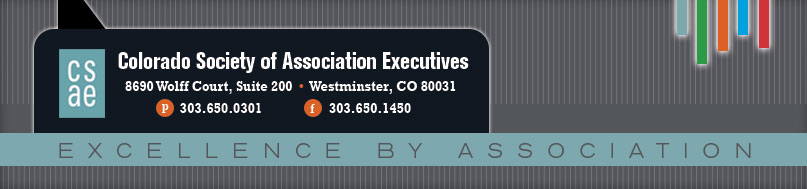 CSAE Award Nominations – 2018	CSAE is now accepting nominations for two recognition awards to be presented at the June annual conference in Greeley, CO. This is your opportunity to recognize those individuals who have made significant contributions to the profession and to CSAE.The Association Professional of the Year Award is presented to a CSAE Professional member in recognition of that executive’s outstanding service and accomplishments in the association management profession and to CSAE. The nominee need not be the chief paid executive.The Associate Member of the Year Award is presented to a CSAE Associate member in recognition of that individual’s exemplary service and support to the association profession and to CSAE.  It’s Easy to Nominate!Complete and return the nomination form provided by 5 PM on April 20, 2018Award CriteriaA CSAE member can nominate a fellow CSAE member. The nominee must be currently employed and have made exemplary contributions to association management.  Nomination ProcedureComplete the attached nomination form. Submit the completed form to CSAE by mail, fax, or email.Mail completed form to:Joan Tezak, CAE, CMP, Executive DirectorColorado Society of Association Executives8690 Wolff Court, Suite 200Westminster, CO 83001Or, Email completed form to:jt@csae.orgOr, Fax completed form to:303.650.1450Previous Award WinnersAssociation Professional of the YearJerry Bowman, CAEDan Hall, CAEBill RosolMinetta MillerFrancine Butler, CAEEd Rochette, CAETerri Belver, CAEPatrick E. Winter, CAESondra S. DonnelFred Caruso, CAEC. Diane Matt, CAET. Jan Wiseman, CAEIlene D. Kamsler, CAEDarcy McKinstryHenry C. Kyle, III, CAEJeannie Bernard, CAEJohn SadwithMarilee Yorchak, CAEKaren Hammel, CAERalph JohnsonTim Jackson, CMP CAENancy Erickson, CAEBrian StockmanJama Rice, MBA, CAEDavid Kanagy, CAE
Greg Williams, MA, BA, MBA, RPAJeff Arnold, MAM, CAEHeidi Gordon, CAEAssociate Member of the YearSheila SimpsonSally RammJulie DickmanBill TerryCheryl PrangleyHarry DammStephen Yanoviak, CMCDaniel E. GoodyearBarbara CampbellWilliam E. Walters IIISharon SchoeffieldBruce Whitaker, CHSEAlice E. Ragona, PRPLee ByrdTom PickeringJo-Ellen MesaDean DennisKaren M. GarciaJohn ThomasDick BrusoLinda SchaferTom Kelsey, CMPStacy LongLaurie ShieldsAnn Marie ColeErik Barstow, CTAAmanda Gipson NowosadzkiJama Rice, MBA, CAENomination FormCSAE Association Professional of the Year - 2018Please complete the following information and submit electronically to jt@csae.org. Forms may also be submitted by fax or mail. Use additional pages if needed.Nominee’s Name	Nominee’s Title (If Known)	Nominee’s Organization	Nominee’s Phone:	Nominee’s Email	Why should the individual be considered for this award? (100 words or less)Examples of nominee’s community work outside of the individual’s job or CSAEExamples of nominee’s contributions to CSAEExamples of nominee’s contributions to the association profession and individual’s job or organizationSubmitted by	Phone:	Email	Nomination forms will not be returned. By accepting a nomination, the individual acknowledges and agrees that the individual may be photographed/videotaped and that these images as well as the individual’s name and company/organization name and contents of the nomination form may be used for promotional purposes. CSAE also reserves the right to display or otherwise make available, the name, likeness and contents of the nomination form to CSAE members and the general public at the sole discretion of CSAE.Entries must be received in the CSAE Office by 5:00 PM, April 20, 2018.Please note that CSAE will confirm receipt of a nominationCSAE8690 Wolff Court, Suite 200, Westminster, CO 80031Phone: 303.650.0301 Fax: 303.650.1450Email: jt@csae.orgNomination FormCSAE Associate Member of the Year - 2018Please complete the following information and submit electronically to jt@csae.org. Forms may also be submitted by fax or mail. Use additional pages if needed.Nominee’s Name	Nominee’s Title (If Known)	Nominee’s Organization	Nominee’s Phone:	Nominee’s Email	Why should the individual be considered for this award? (100 words or less)Examples of nominee’s community work outside of the individual’s job or CSAEExamples of nominee’s contributions to CSAEExamples of nominee’s contributions to the association profession and individual’s job or organizationSubmitted by	Phone:	Email	Nomination forms will not be returned. By accepting a nomination, the individual acknowledges and agrees that the individual may be photographed/videotaped and that these images as well as the individual’s name and company/organization name and contents of the nomination form may be used for promotional purposes. CSAE also reserves the right to display or otherwise make available, the name, likeness and contents of the nomination form to CSAE members and the general public at the sole discretion of CSAE.Entries must be received in the CSAE Office by 5:00 PM, April 20, 2018.Please note that CSAE will confirm receipt of a nominationCSAE8690 Wolff Court, Suite 200, Westminster, CO 80031Phone: 303.650.0301 Fax: 303.650.1450Email: jt@csae.org